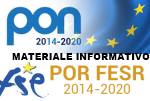 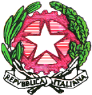 Ministero dell’istruzione, dell’università e della ricerca“I.I.S.  VILFREDO FEDERICO PARETO”Istituto Tecnico Economico e Turismo – Istituto Professionale Servizi per l’Agricoltura – Liceo Scienze Umane    Via Litta Modignani, 55 - 20161 Milano - Tel. (02) 6453919/984 Email Istituto: MIIS03600A@istruzione.it – MIIS03600A@PEC.ISTRUZIONE.IT  Codici meccanografici IIS: MIIS03600A - ITC: MITD03601L - IPAA: MIRA03601A - LS: MIPS03601R             Codice Fiscale 80106870159 - Ambito Territoriale  21- Sito internet: http://www.iispareto.itProt. N. 3907/C21										Milano, 26 agosto 2016Decreto individuazione docenti per conferimento incarico triennale presso IIS “Vilfredo Federico Pareto” di MilanoLa Dirigente ScolasticaVistil’art. 1, commi da 79 a 82 della L.107/2015 e la nota MIUR 2609 del 22.07.2016;Vistol’avviso prot. N. 3767/C21 del 18 agosto 2016 pubblicato sul sito dell’Istituto con il quale è stata avviata la procedura per l’individuazione dei docenti di scuola secondaria superiore per l’assegnazione di incarichi triennali per i posti sottoelencati:n. 2 posti A017		n. 1 posto A019n. 1 posto A029		n. 1 posto A036n. 1 posto A047		n. 1 posto A048n. 1 posto A049		n. 1 posto A051n. 1 posto A060		n. 1 posto A075n. 3 posti A346		n. 2 posti C050n. 4 posti SOSTEGNOVistiLe candidature e i CV pervenuti  alla casella di posta elettronica istituzionale e , in mancanza di essi, in Istanze on line;Preso attoChe non sussistono situazioni di incompatibilità e/o conflitti d’interesse rispetto alle candidature pervenute;VerificataLa corrispondenza dei CV esaminati ai criteri stabiliti e pubblicati sull’avviso di cui sopra;VistaL’accettazione della proposta di incarico da parte dei docenti individuati;D E C R E T Ail conferimento dell’incarico triennale ai seguenti docenti:STAGNO SALVATORE n. 1 posto A017COSSU DANIELA n. 1 posto A019PONI LAURA n. 1 posto A029DELL’ANNA MELLO ROSARIA n. 1 posto A036VITALE TIZIANA n. 1 posto A049D’ANTONE ANTONIO n. 1 posto A060GIANNONE ROSALIA n. 1 posto A075CANNATA CRISTINA n. 1 posto A346LOMBARDI MARIA GIUSEPPINA n. 1 posto A346BERNARDI CARMELA n. 1 posto SOSTEGNOIl presente decreto è pubblicato sul sito web www.iispareto.it								La Dirigente Scolastica								      Susanna Bigari